								Logo der Schule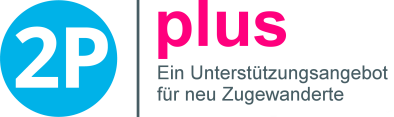 Vorlage zur Abänderung in der Schule -Praktische berufliche Orientierung- Zusammenfassung des Elternbriefs zum Datenschutz in einfacher Sprache -Liebe Eltern,Ihr Kind nimmt zusammen mit anderen Kindern an einem Projekt in der Schule teil. Die Kinder suchen sich bei dem Projekt eine Aufgabe aus. Sie finden heraus, was ihnen Spaß macht und was sie gut können. Erwachsene (vom / des? Bildungsträger benennen) helfen den Kindern. Die Kinder werden mit Werkzeugen arbeiten oder etwas herstellen.  Das Projekt zeigt den Kindern die Arbeit in einem Beruf. Sie erkennen, welche Arbeit für sie gut geeignet ist und für welche Ausbildung sie sich entscheiden möchten.Das Projekt macht Lust und Spaß auf das Lernen eines Berufes. Für das Projekt müssen Sie nichts bezahlen – alle Materialien und Fahrtkosten werden bezahlt.Der TestIhr Kind macht am Anfang des Projektes ein paar Tests an einem Computer. In den Tests geht es um Mathematik, Deutsch und Englisch. Es gibt auch einen Test, der herausfindet, wie Ihr Kind lernt und Probleme löst. Das Ergebnis des Tests ist eine Tabelle. Ihr Kind kann in der Tabelle genau sehen, welche Aufgaben es gut gelöst hat. Die Tabelle zeigt auch, welche Aufgaben zu schwer waren. Eine Note gibt es nicht. Ihr Kind kann den Test später noch einmal wiederholen. Der zweite Test zeigt, ob sich Ihr Kind verbessert hat.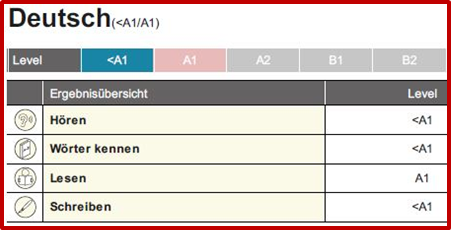 Der Test wird mit der Lehrkraft in der Schule gemacht. Die Profis im ProjektProfis mit viel Erfahrungen helfen den Kindern im Projekt. Diese Profis sind Mitarbeiterinnen / Mitarbeiter des /der „Bildungsträger nochmals benennen“. Die Schule lädt die Profis ein. Die Lehrerinnen / Lehrer geben deshalb die Testergebnisse an diese Profis weiter. Ihr Kind kann so besser im Projekt unterstützt werden. Die Profis berichten den Lehrerinnen / Lehrern, wie erfolgreich Ihr Kind im Projekt ist. Wenn Sie das als Eltern aber nicht gut finden, können Sie jederzeit die Lehrerin / den Lehrer Ihres Kindes bitten, das nicht mehr zu machen. Das Projekt hat keine schlechten Folgen auf den Unterricht und die Noten. Das ist verboten.Gerne beantworten wie Ihre Fragen. Folgende Personen helfen Ihnen weiter:- Herr/Frau  (DaZ-Lehrer/in):   alle Fragen zu den Tests und den Ergebnissen Ihres Kindes- Herr/Frau (Mitarbeiter/in d. Bildungsträgers):   alle Fragen zum Projekt, an dem Ihr Kind mitmacht  - Herr/Frau... (Datenschutzbeauftrage/r):    alle Fragen zum Schutz der persönlichen Daten Ihres Kindes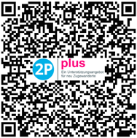 Weitere Informationen zu „2P plus“ finden Sie auch unter 2p.rlp.de  2P plus Ihre Unterschrift schreiben Sie bitte auf den angehängten Brief. Dann bitte zurück in die Schule. Vielen Dank!